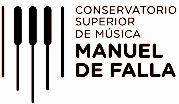            PLANES DE ESTUDIO 2015                                                                     PROFESORADO DE  EDUCACIÓN SUPERIOR EN MÚSICA CON ORIENTACIÓN EN ORGANO                                                                     PROFESORADO DE  EDUCACIÓN SUPERIOR EN MÚSICA CON ORIENTACIÓN EN ORGANO                                                                     PROFESORADO DE  EDUCACIÓN SUPERIOR EN MÚSICA CON ORIENTACIÓN EN ORGANO                                                                     PROFESORADO DE  EDUCACIÓN SUPERIOR EN MÚSICA CON ORIENTACIÓN EN ORGANO                                                                     PROFESORADO DE  EDUCACIÓN SUPERIOR EN MÚSICA CON ORIENTACIÓN EN ORGANO                                                                     PROFESORADO DE  EDUCACIÓN SUPERIOR EN MÚSICA CON ORIENTACIÓN EN ORGANO                                                                     PROFESORADO DE  EDUCACIÓN SUPERIOR EN MÚSICA CON ORIENTACIÓN EN ORGANO                                                                     PROFESORADO DE  EDUCACIÓN SUPERIOR EN MÚSICA CON ORIENTACIÓN EN ORGANO                                                                     PROFESORADO DE  EDUCACIÓN SUPERIOR EN MÚSICA CON ORIENTACIÓN EN ORGANO                                                                     PROFESORADO DE  EDUCACIÓN SUPERIOR EN MÚSICA CON ORIENTACIÓN EN ORGANO                                                                     PROFESORADO DE  EDUCACIÓN SUPERIOR EN MÚSICA CON ORIENTACIÓN EN ORGANO                                                                     PROFESORADO DE  EDUCACIÓN SUPERIOR EN MÚSICA CON ORIENTACIÓN EN ORGANO                                                                     PROFESORADO DE  EDUCACIÓN SUPERIOR EN MÚSICA CON ORIENTACIÓN EN ORGANOAÑCAMPO FORMACIÓN GENERALCAMPO FORMACIÓN GENERALCAMPO FORMACIÓN GENERALCAMPO FORMACIÓN ESPECÍFICACAMPO FORMACIÓN ESPECÍFICACAMPO FORMACIÓN ESPECÍFICACAMPO FORMACIÓN ESPECÍFICACAMPO FORMACIÓN ESPECÍFICACAMPO FORMACIÓN ESPECÍFICACAMPO FORMACIÓN ESPECÍFICACAMPO FORMACIÓN ESPECÍFICACAMPO FORMACIÓN ESPECÍFICACAMPO DE LA FORMACIÓN EN LAS PRÁCTICAS PEDAGÓGICASAÑCAMPO FORMACIÓN GENERALCAMPO FORMACIÓN GENERALCAMPO FORMACIÓN GENERALBLOQUE 1BLOQUE 1BLOQUE 2BLOQUE 2BLOQUE 2BLOQUE 3BLOQUE 4BLOQUE 4BLOQUE 5CAMPO DE LA FORMACIÓN EN LAS PRÁCTICAS PEDAGÓGICASO STécnicas y Procedimientos de Composición y AnálisisTécnicas y Procedimientos de Composición y AnálisisTécnicas y Recursos propios de laOrientaciónTécnicas y Recursos propios de laOrientaciónTécnicas y Recursos propios de laOrientaciónPerspectivas Históricas y TransculturalesFormación en la Especialidad ProfesionalFormación en la Especialidad ProfesionalDidáctica de la Música y Sujetos del NivelPrácticas y Residencia Pedagógica1PedagogíaDidáctica GeneralPsicología EducacionalArmonía IElementos Técnicos del Contrapunto IÓrgano ICoro Institucional ICoro Institucional IHistoria de la Música IFolclore y Música CiudadanaTaller: Las instituciones educativas como objeto de estudio1PedagogíaDidáctica GeneralPsicología EducacionalArmonía IElementos Técnicos del Contrapunto IÓrgano ICoro Institucional ICoro Institucional IHistoria de la Música IFolclore y Música CiudadanaTaller: El rol y el trabajo docente2Historia de laEducaciónArgentinaTIC, Sonido y EducaciónArmonía IIÓrgano IICoro Institucional IICoro Institucional IIHistoria de la Música IIOrganería y RegistraciónPráctica LitúrgicaDidáctica de la Música y Sujetos de los Niveles Inicial y PrimarioTaller: Diseño y programación de la enseñanza2Política EducativaTIC, Sonido y EducaciónArmonía IIÓrgano IICoro Institucional IICoro Institucional IIHistoria de la Música IIOrganería y RegistraciónPráctica LitúrgicaDidáctica de la Música y Sujetos del Nivel SecundarioTaller: Prácticas de la enseñanza en el Nivel Inicial2Política EducativaTIC, Sonido y EducaciónArmonía IIÓrgano IICoro Institucional IICoro Institucional IIHistoria de la Música IIPráctica LitúrgicaDidáctica de la Música y Sujetos del Nivel SecundarioTaller: Prácticas de la enseñanza en el Nivel Inicial3Educación Sexual IntegralFilosofía y Teorías EstéticasArmonía IIIÓrgano IIIMúsica de Cámara IMúsica de Cámara IHistoria de la Música IIIAcústica y ElectroacústicaDirección de Coros IDidáctica de la Música y Sujetos de la  Modalidad Artística ITaller: Prácticas de la enseñanza en el Nivel Primario3Educación en la DiversidadFilosofía y Teorías EstéticasArmonía IIIÓrgano IIIMúsica de Cámara IMúsica de Cámara IHistoria de la Música IIIAcústica y ElectroacústicaDirección de Coros IDidáctica de la Música y Sujetos de la Modalidad Artística IITaller: Prácticas de la enseñanza en el Nivel SecundarioOptativa I *Armonía IVMorfología y AnálisisÓrgano IVMúsica de Cámara IIMúsica de Cámara IIHistoria de la Música ArgentinaInterpretación de la Música ContemporáneaOptativa I **Taller: Prácticas de la enseñanza en la Modalidad Artística4Optativa II *Armonía IVMorfología y AnálisisÓrgano IVMúsica de Cámara IIMúsica de Cámara IIHistoria del ÓrganoInterpretación de la Música ContemporáneaOptativa II **5Metodología de la InvestigaciónProyecto Integrador Final (PIF)Proyecto Integrador Final (PIF)Didáctica de la Música y Sujetos del Nivel SuperiorTaller: Prácticas de la enseñanza en el Nivel Superior5Metodología de la InvestigaciónProyecto Integrador Final (PIF)Proyecto Integrador Final (PIF)La Residencia con distintos sujetos en contextos diversos – Nivel Superior TÍTULO QUE OTORGA: PROFESOR/A DE EDUCACIÓN SUPERIOR EN MÚSICA CON ORIENTACIÓN EN ÓRGANO